Aanmeldformulier Praktijk De Hoofdroute                                               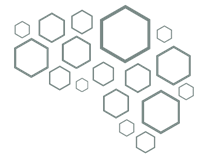 Kind en jongere tot 18 jaarU kunt het ingevulde formulier mailen naar dehoofdroute@gmail.com .Vragen over aanmelding 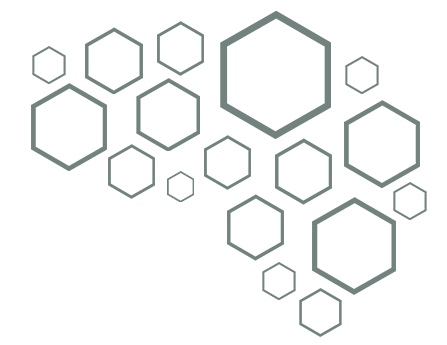 OndertekeningPlaats: Datum: Naam en handtekening ouder(s).Naam kindRoepnaamGeboortedatumAdresPostcode en woonplaatsTelefoonnummerEmailBurgerservicenummerGeslachtOuder 1Ouder 2NaamAdresGeboortedatumTelefoonnummerEmail Zijn ouders gescheiden? Ja/neeWie heeft het ouderlijk gezag?Zijn beide gezag dragende ouders akkoord met de aanmelding?Naam huisartsAdresTelefoonnummerEmail Naam schoolSoort onderwijsLeerjaarNaam mentorWie wonen er op dit moment in het gezin van het kind (de aangemelde cliënt)?Wat is de reden voor aanmelding? Wat zijn uw zorgen en wanneer zijn deze begonnen?Wat gaat er goed?Wat zou u willen veranderen, wanneer zou het weer beter gaan?Waar maakt uw kind zich zorgen om?Wat zou uw kind willen veranderen, wanneer zou het weer beter gaan?Zijn er ingrijpende gebeurtenissen geweest ( bijv. pesten, echtscheiding, ruzies thuis, ongeval, medische ingrepen, verlieservaringen etc.) ? Is er eerder hulpverlening geweest of psychologisch onderzoek gedaan? Zo ja, waar, bij welke praktijk/organisatie en wanneer ? Indien psychologisch onderzoek; wat was de conclusie en eventuele diagnose?Wat heeft de hulpverlening opgeleverd? 